Приобретение малых форм для детских площадок: п.Сосновый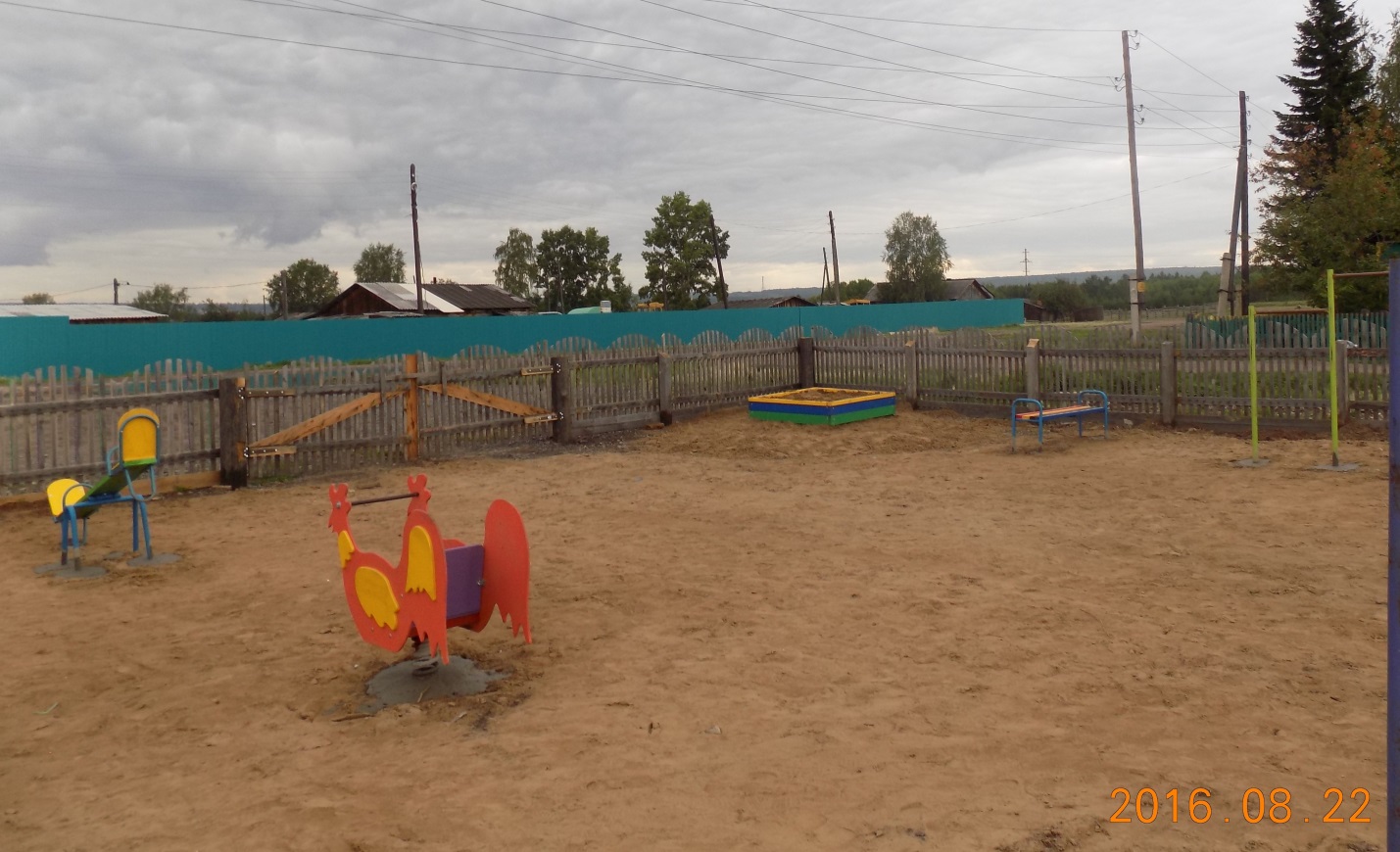 с. Покосное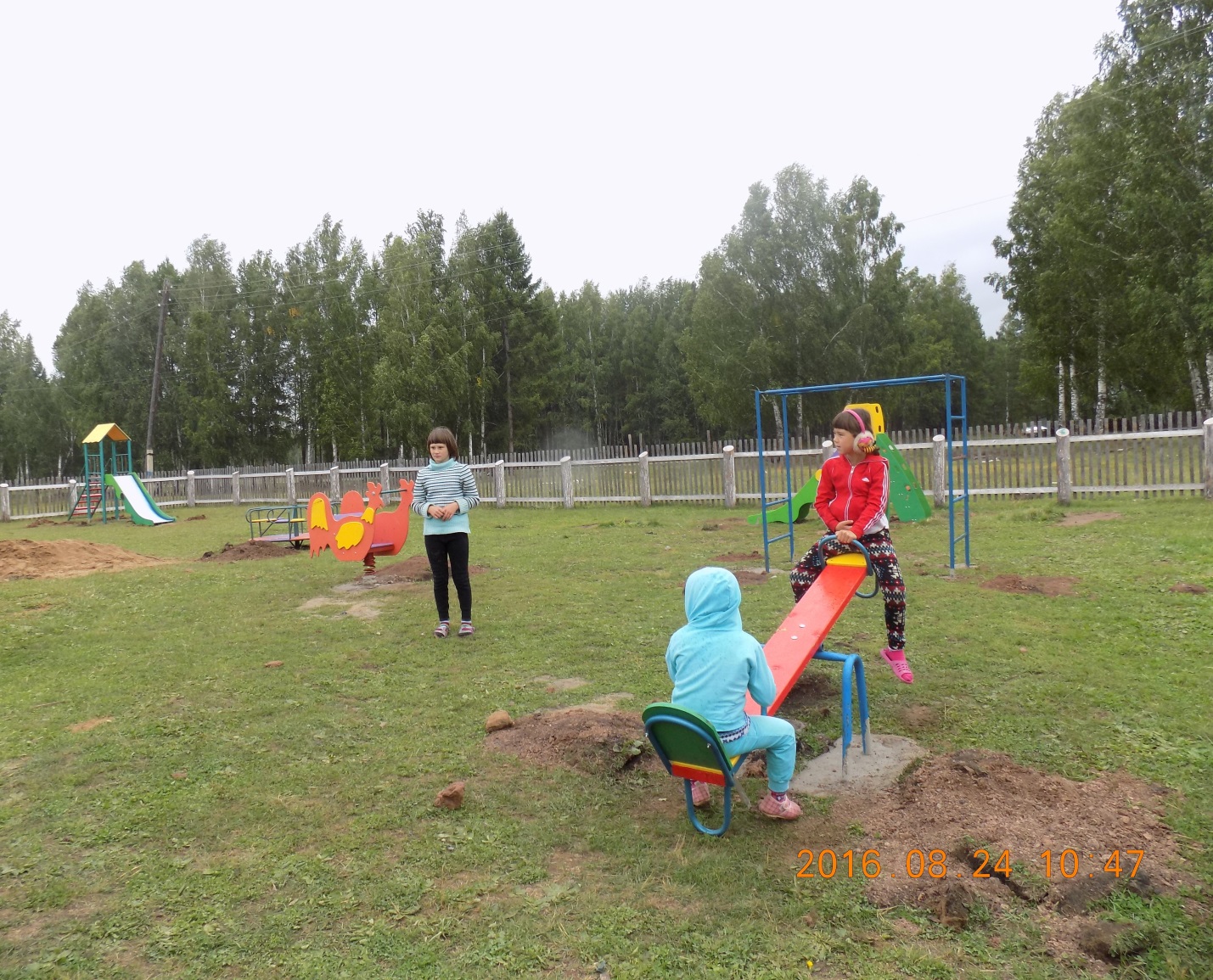 Приобретение станции давления Espa MUL T155 6 №230/400 50013760/STD с датчиком давления,   блока управления для летнего водоснабжения в с. Покосное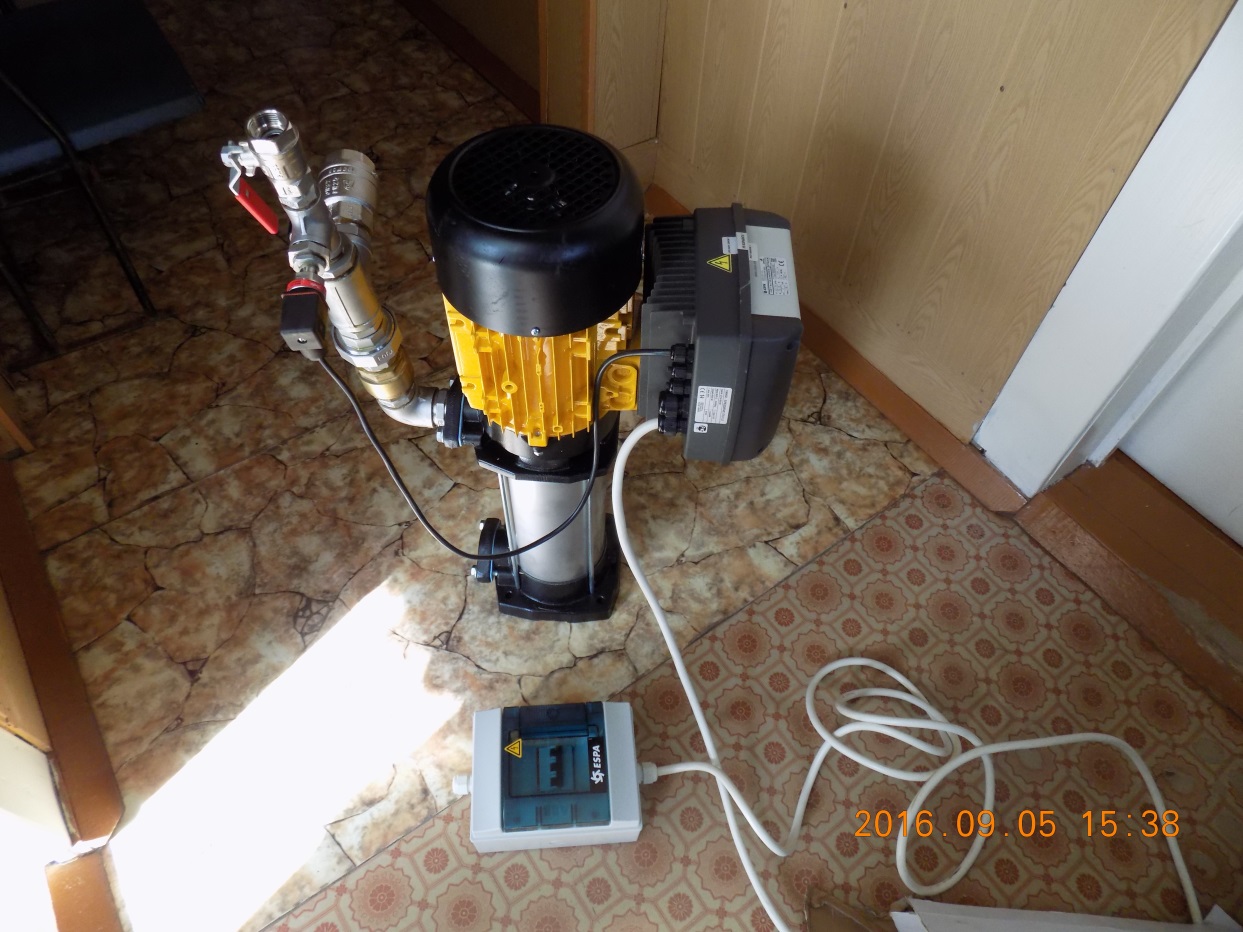 Текущий ремонт деревянных тротуаров с заменой досок и лежневых брусьев в с. Покосное и п.Сосновый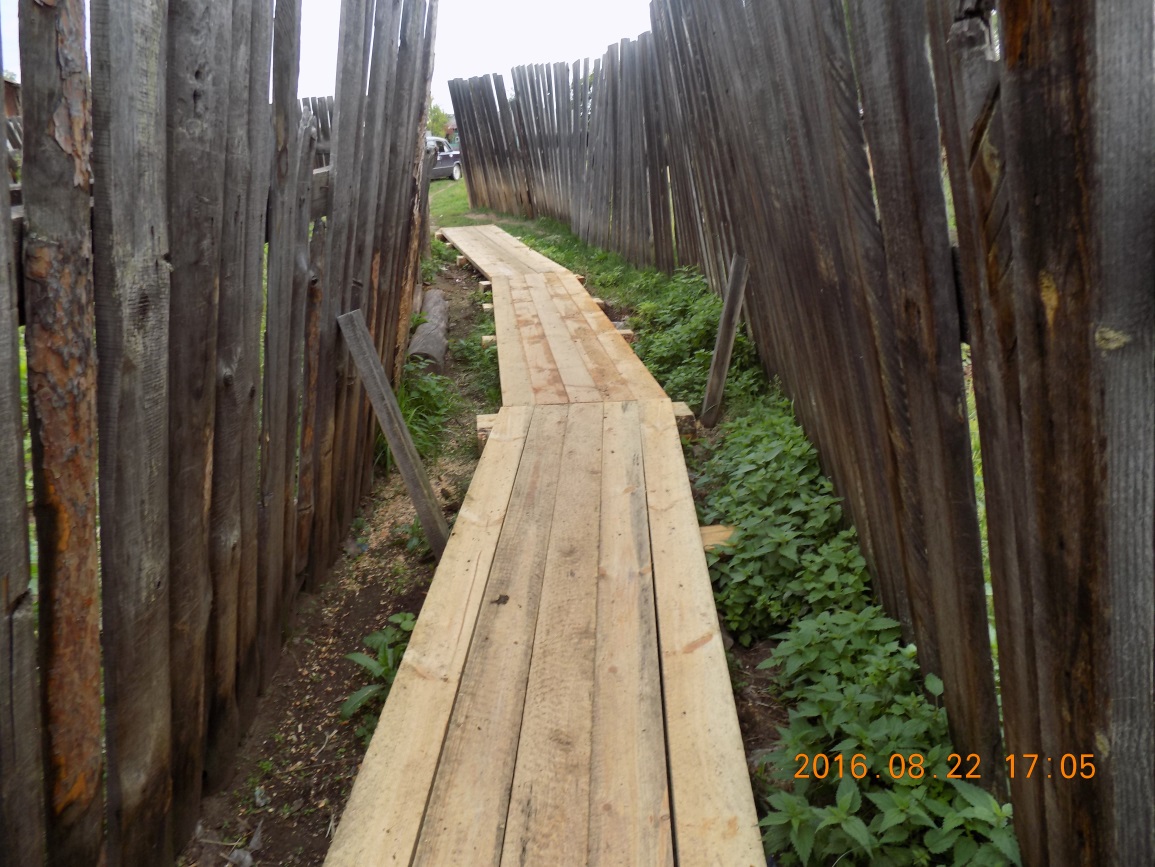 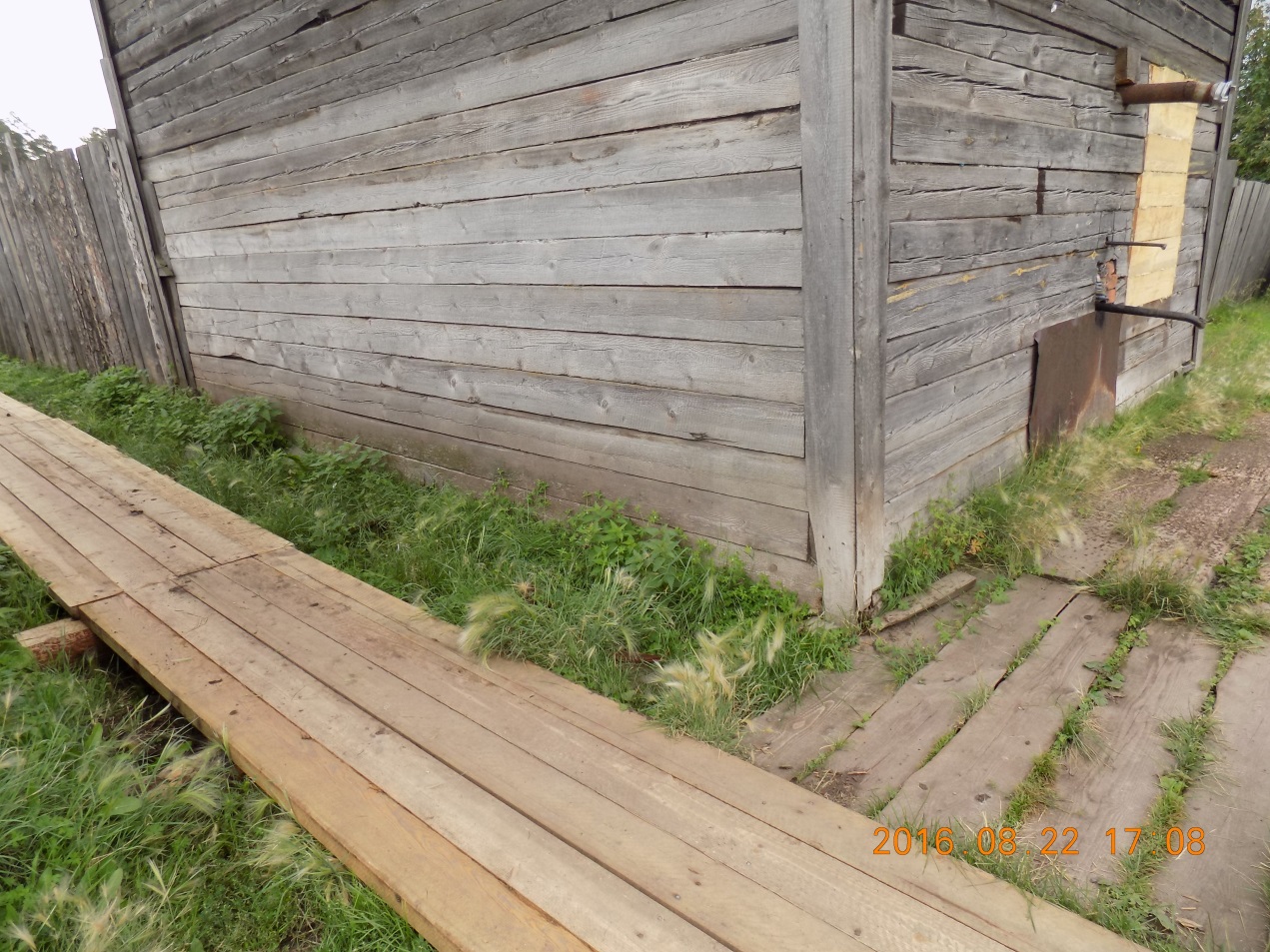 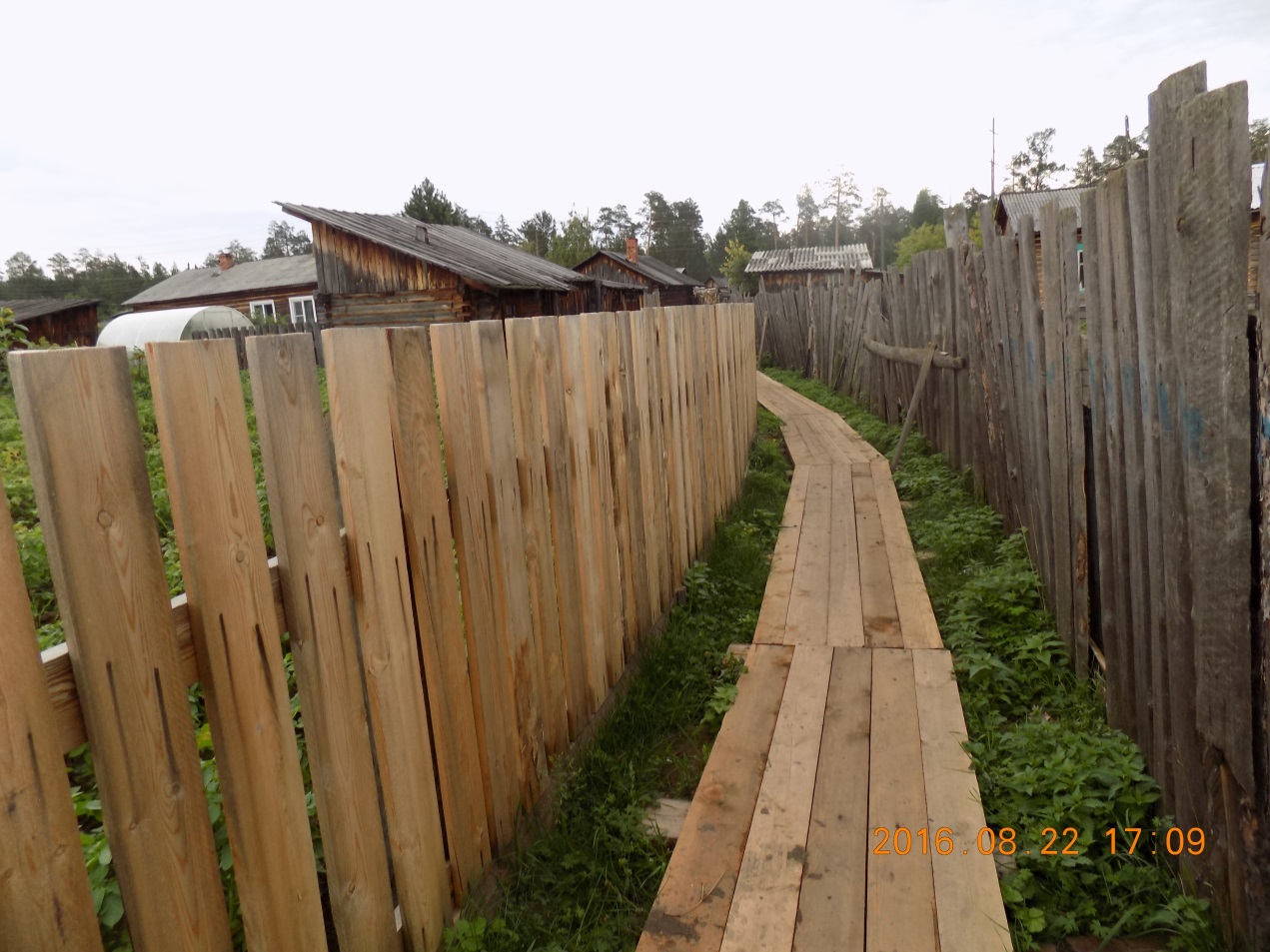 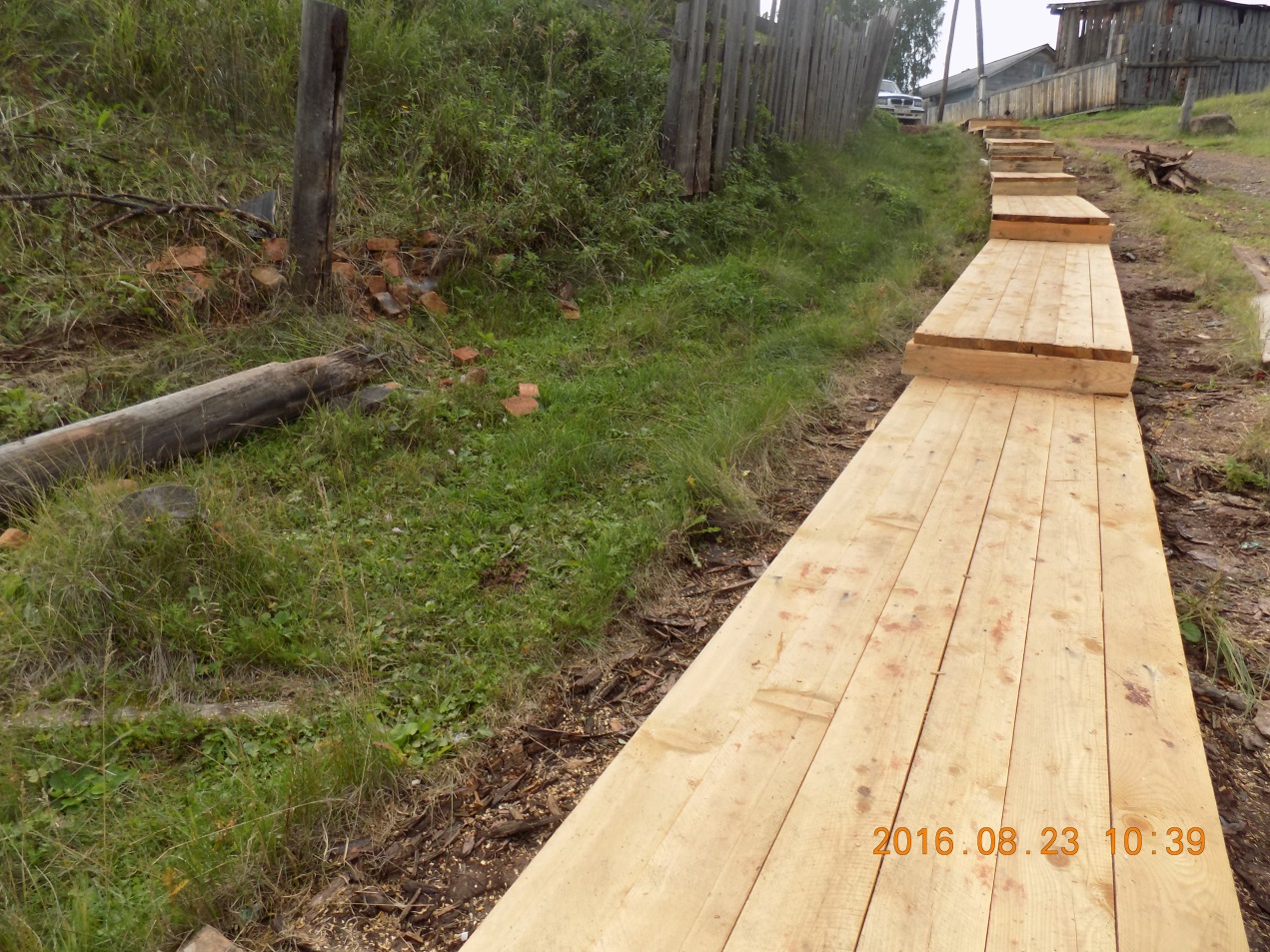 Приобретение табличек для замены с наименованием улиц, номеров домов и квартир в с.Покосное и п.Сосновый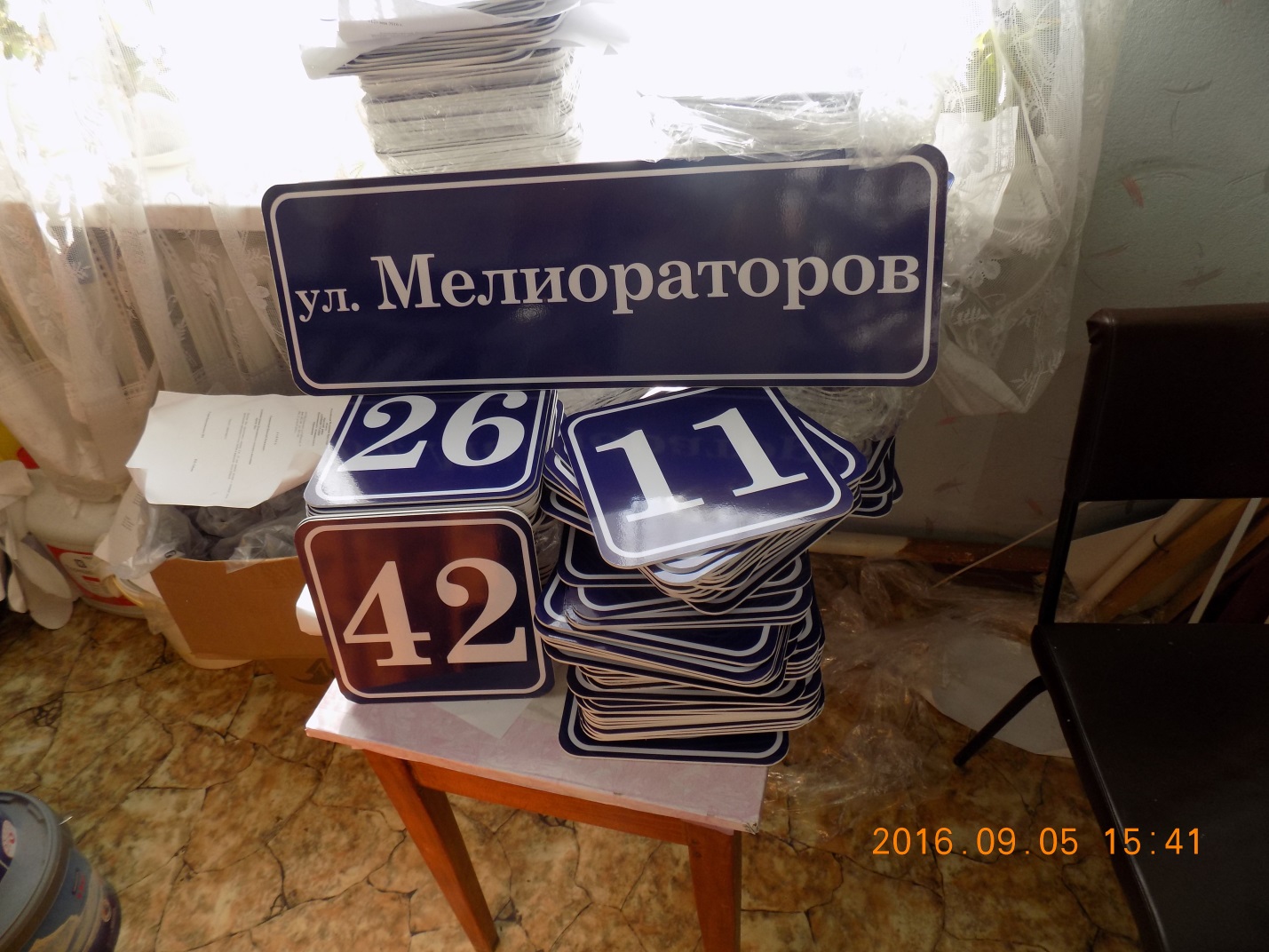 